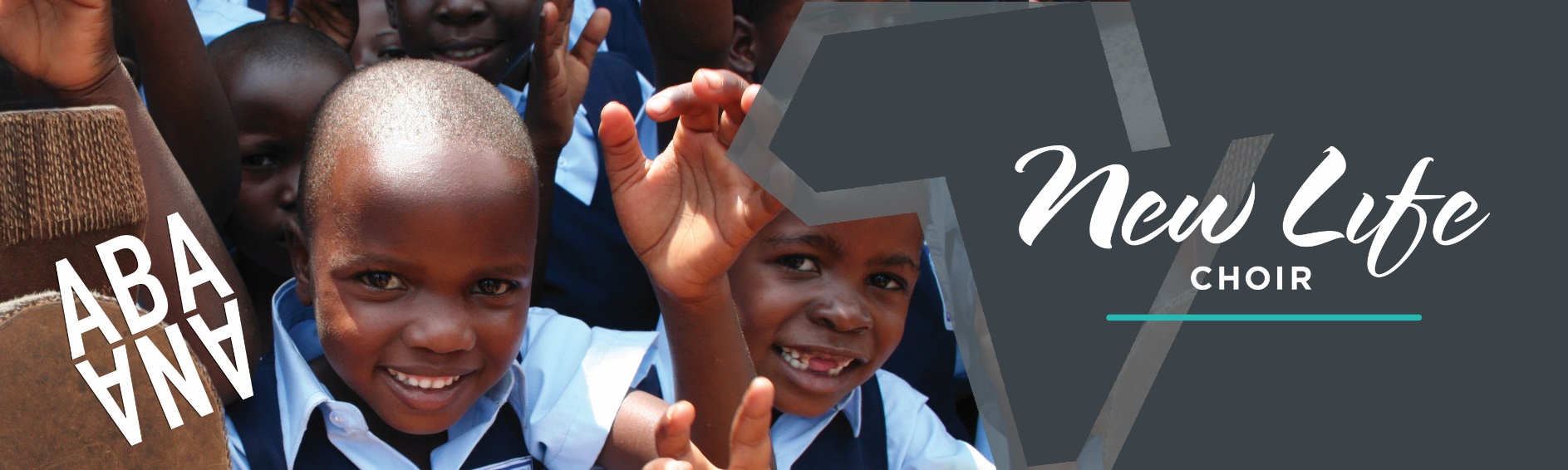 What is the duration of the tour?The choir will arrive from Uganda around the 28th January 2017 and will return approx 7th June 2017.How are we going to travel?This will be finalised shortly, but most likely 17 or 33 seater buses.Where are we traveling? 2 Weeks in Southern Ireland4 Weeks in England/Scotland12 Weeks in N. IrelandCan I stay in my home if the choir is near it?Maybe – we are working on the assumption that each chaperone goes to the host family with two children. Child protection is the key priority. In the case where you can go home with two children then yes, not a problem. This needs to be notified well in advance however to the host church. What will the £500 I raise be used for?£400 will be given to you on tour (£100 a month) to help pay for items you might need to keep you going like toiletries etc. £100 will be used for training and vetting (police checks etc.). If you feel you can pay your own way, you can sign a waiver to this, and just raise the £100.Will I have any other expenses?During your time with the choir, you should not have any other expenses, other than ones you choose to pay (e.g. if you eat out). All meals and accommodation are covered.What are the main responsibilities of a Chaperone?First and foremost is to keep the children safe. We are bringing 20 precious children from a different country and without their families. It will be a foreign culture and the role of the chaperone is to interact with them, explain all the weird and wonderful things that they will experience and ensure they remain safe throughout the tour.Mentor and disciple – There will be devotions both morning and evening and these devotions will also have the opportunity to share “child appropriate” lessons from the Bible. During the tour, there will be many opportunities for the children to talk to you about life and about the Bible. Run the concerts – The team of chaperones will all have roles on a concert day. These will include:Setting up the sound and lights (and taking down)Setting up the merchandise – taking the payments, recording the stock (and reporting back to the office)Staffing the child sponsorship information deskLooking after the children during the concert night (ensuring they are changed and ready to perform)Host families briefingBrief speaking roles from the frontEducation – The children will be taking part in school lessons for up to 20 hours a week.Having Fun – Taking the children to parks, playing with them, and generally having a great time.Can I still apply if I’m available for less than four months?It is essential that we have consistency with the choir, so ideally we want 7 chaperones that will tour for the full term and preference will be given to people who can fill that role. That being said, we also want to be in a position where we can give some “time off” to chaperones. E.g. if we have a temp for 2-3 weeks it will allow each full time chaperone to return home for a few days. Will I receive any time off during the tour?The tour leader will organise time off. Each chaperone will try to get a day away from the choir once a week. There will be time during the day program (e.g. when the kids are schooling) where you will get free time. Generally at least four chaperones will be needed with the group at all times.  All chaperones will be needed for concert nights and will have specific roles.